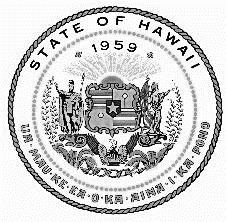 JOSH GREEN, M.D.GOVERNORSYLVIA LUKELIEUTENANT GOVERNORSTATE OF HAWAI‘IKA MOKU‘ĀINA O HAWAI‘IDEPARTMENT OF LABOR AND INDUSTRIAL RELATIONS KA ‘OIHANA PONO LIMAHANA WORKFORCE DEVELOPMENT DIVISION830 PUNCHBOWL STREET, ROOM 329 HONOLULU, HAWAII 96813http://labor.hawaii.gov/wdd/ Phone: (808) 586-8877 / Fax: (808) 586 8822Email: dlir.workforce.develop@hawaii.gov SECTOR STRATEGIES AND CAREER PATHWAYS COMMITTEE MEETINGThursday, April 6, 20231:00 P.M. – 2:30 P.M.Online via ZoomJADE T. BUTAYDIRECTORWILLIAM G. KUNSTMANDEPUTY DIRECTORMARICAR PILOTIN-FREITASADMINISTRATORDue to the COVID-19 pandemic, protecting the health and welfare of the community is a priority. The meeting was held remotely, with Board members and staff participating via an online meeting venue.MINUTESMEMBER ATTENDEES: Cary Miyashiro, Committee Chair, Quad D SolutionsApril Acquavella, Committee Vice-Chair, JustWorksJackie Kaina, Executive Director, Kauai Economic Development BoardGUESTS:Anna Pacheco, Vice President, SMS Research & Marketing Services, Inc.Faustino Dagdag, Chair, Business Division, Leeward Community CollegeAphirak Bamrungruan, Executive Director, Office of Language AccessCourtney Suma, HIDOE, Career Academies Coordinator, Kapolei High SchoolDaintry Bartoldus, Executive Administrator, HI SCDDDan Doerger, Director of Workforce Innovation, Hawaii Community College SystemEvangeline Casinas, Complex Academic Officer, Nanakuli Waianae Complex AreaKristy Nishimura, HIDOE, Director, Alternative Learning ProgramsMatt Stevens, Executive Director, Hawaii Workforce Funders CollaborativeNicole Anderson, Workforce Development Program Manager, Office of Economic Revitalization Shanty Asher, Pacific Islander Liaison, Office of Economic RevitalizationSusan Gonsalves, HIDOE, Aiea High SchoolTroy Sueoka, HIDOE, Educational Specialist, CTEStacie Higgins, Hawaii P-20, Alignment SpecialistAlohilani Maiava, Program Specialist, Executive Office on Early LearningAli Inouye, HIDOE, Perkins Research Teacher, CTEJadyne Yomono, Senior Manager, Talent Acquisition, Hawaiian AirlinesMark Menard, Business Services Coordinator, American Job CenterDina Yoshimi, Hawaii Language Roadmap, University of Hawaii ManoaWarren Kawano, Career Pathways Strategy Director, Hawaii P-20Harrison Kuranishi, Executive Director, Oahu Workforce Development BoardSTAFF: Jarret Yip, DLIR Workforce Development Division, Program OfficerErick Pascua, DLIR Workforce Development Division, Oahu Branch ManagerKatrina Ramos, DLIR Workforce Development DivisionDaven Kawamura, DLIR Workforce Development DivisionCall to Order…………………………………………..……Committee Chair Cary MiyashiroThe Sector Strategies and Career Pathways Committee meeting was called to order at 1:00 p.m. by Committee Chair Cary Miyashiro.Approval of MinutesFebruary 2, 2023 Meeting MinutesCommittee Chair Miyashiro requested a motion to approve the minutes for the February 2, 2023 meeting. Jackie Kaina moved to approve the minutes of the February 2, 2023 meeting. Daintry Bartoldus seconded the motion. Dina Yoshimi made an amendment to the minutes, that there should be no “s” at the end of “Hawaii Language Roadmap”. The motion to approve the minutes was approved unanimously.Updates and Reports on Partner Program Activities from February 2, 2023 to April 6, 2023Linguistics Pathway Subcommittee ReportDina Yoshimi let the committee know that the subcommittee has met twice since the creation at the last committee meeting. It has representation from many different organizations, with Mark Menard, Jadyne Yomono, Aphirak Bamrungruan, and Caroline Kunitake being some representatives.The main conversation of the subcommittee has been the question of, “How we can manage to bring language into the career pathways that High School students are being exposed to?”. These include the CTE pathways and the academies, the determination started with the recognition that language belongs in many pathways not only one.Instead of a language “pathway” it would be a language “strand” where it would allow students to not have a language class paired with an academy where the content of the language class is not related, but rather have the language follow the strand.Currently four percent of the graduating class is earning the state seal of biliteracy so there are already many students that are at a basic level of proficiency. The task of the strand would be to push up the proficiency to the needs of the career pathways.The main component would be, “who is tracking and checking the proficiency”. The Hawaii Language Roadmap has access to proficiency assessments for most languages in the DOE.Workforce Development Diploma UpdateCary Miyashiro referred to April Acquavella to see if there were any updates from Edmund Aczon on the alignment of the Workforce Development Diploma and the Carpenters apprenticeship program. April hasn’t had official updates but getting the Workforce Development Diploma into the standards is unlikely, however they are interested in allowing it.Cary Miyashiro updated the committee that other unions are looking at the Workforce Development Diploma favorably and looking for a way to make it work.Compacts of Free Association Training UpdateCary Miyashiro updated the committee that a training is in the attempts of being arranged by Jarret Yip so Shanty Asher can talk to Department of Labor staff so they can learn more about the requirements of COFA.COFA and Workforce AgreementsShanty Asher presented on the Compacts of Free Association and Workforce Agreements.  The presentation can be found at the link below:https://labor.hawaii.gov/wdc/files/2022/12/ERAU-brief-for-State-of-Hawaii-Workforce-Development-jan-2023.pptx Dina Yoshimi wanted to know the layout of where the COFA citizens are located around Hawaii, Shanty let her know that she can’t go into details per city, but the most are in Honolulu followed by Big Island then Maui. Dina followed by asking what kind of aspirations for jobs of the community would be. Shanty answered that there are always highlighted fields from a parents/older perspective those being Doctor, Attorney, Police Officer, and not a teacher. This is because they come with limited resources and really only know occupations that are public and common knowledge.Office of Revitalization’s Purpose & FunctionNicole Anderson presented on the Office of Revitalization.  The presentation can be found at the link below:https://labor.hawaii.gov/wdc/files/2022/12/About-OER-March-2023.pdf Job Quality AcademyNicole Anderson updated the committee on the Job Quality Academy, an application was recently submitted and is being operated by Jobs for the Future in collaboration with the Department of Labor. It is an opportunity to create the language strands in all sectors and to focus on the pacific islander community and elevating their opportunities within the DOE. More information on the Job Quality Academy can be found at the following link: https://www.jff.org/job-quality-academy/ Dina Yoshimi wanted to recommend the UH CTAHR has a grant for three years to reach out to farmers that are limited in English proficiency. The USDA Natural Resources Branch is pushing into the same area so they can be a possible partner.Cary Miyashiro asked Dina Yoshimi to present updates from the Hawaii Language Roadmap annual multi-lingual career development day. Unfortunately, the bus from Campbell didn’t show up this year so there were fewer students that attended normally, 100-120. The day is to help students understand how their other spoken languages can be beneficial to both their career and college opportunities. Updates from State Workforce Agency from February 2, 2023 to April 6, 2023Workforce Development DivisionJarret Yip gave updates from Workforce Development Division. The updates can be found at the following link: https://labor.hawaii.gov/wdc/files/2022/12/WDC-Committee-updates.pdf Announcements and Public Testimony (if any)Mark Menard shared that on the 12th there will be a hiring event at the Dole cannery working with the DOE, they have received responses from 10 high schools anticipating ~120 students attending. It is open to the general public as well.Next MeetingThe Sector Strategies Committee meeting is tentatively scheduled for June 1, 2023, from 1:00 p.m. to 2:30 p.m.AdjournmentCommittee Chair Miyashiro adjourned the meeting at 2:33 p.m.